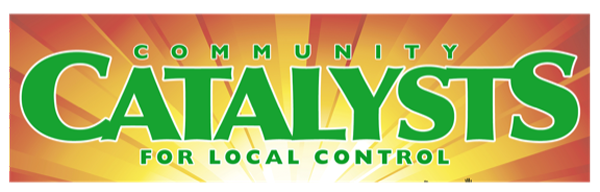 PO Box 1703, Mill Valley, CA 94942CatalystsCA.org    416-686-4375In-District Lobby Day Campaign (October 16-20th)30-minute MEETING REQUESTDate: ______To:  (scheduler)_________________RE:  Appointment Request:  30-minute in-person meeting for the week of Oct 16-20My name is _________________.  I’m a Team Leader for Catalysts for Local Control’s In-District Lobby Day.  I’m a constituent of Sen/Asm __________and have been a resident of ______________  for _____ years.  Along with other leaders in this district, 5-10 other constituents and I want to visit you in your district office (if there’s more than one office, specify which one) for a 30-minute meeting. The purpose of the meeting is to discuss state and local housing policy and the need for reliable numbers to calculate housing needs and restore trust. I look forward to hearing from you.  I will call you to follow up.Thank you,Your name, Team Leader, Catalysts for Local ControlYour emailYour phone